Gestalt zákony a příklady využití“Celek je víc než suma částí a celky nelze vždy vykládat z částí.”Zákon blízkosti – tendence vnímat podobné objekty jako skupiny nebo sérieZákon podobnosti – smíšené skupiny podobných a odlišných objektů vidíme po skupináchZákon pokračování/směru – v obrazcích hledáme čáry s nepřerušeným pokračovánímZákon výstižnosti (Prägnanz) – tendence vidět nejjednodušší tvarZákon dobrého tvaru – tendence doplňovat obrazceVnímání figury a pozadí – schopnost mysli zaměřit pozornost na smysluplný tvar a ignorovat zbytekKonstantnost velikosti – schopnost vnímání perspektivy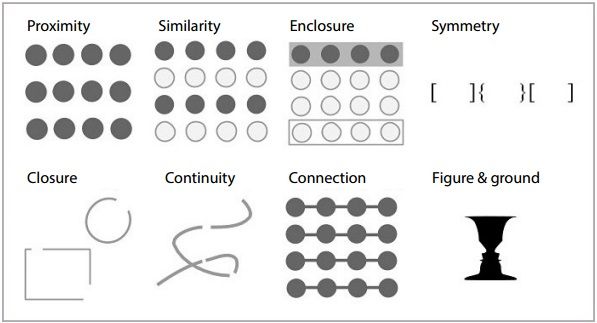 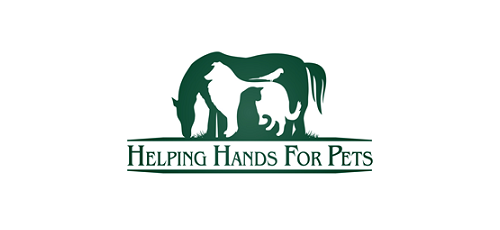 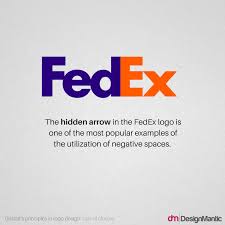 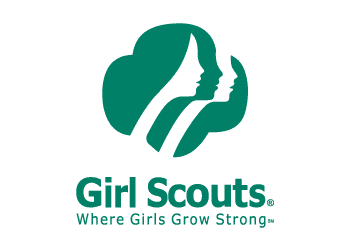 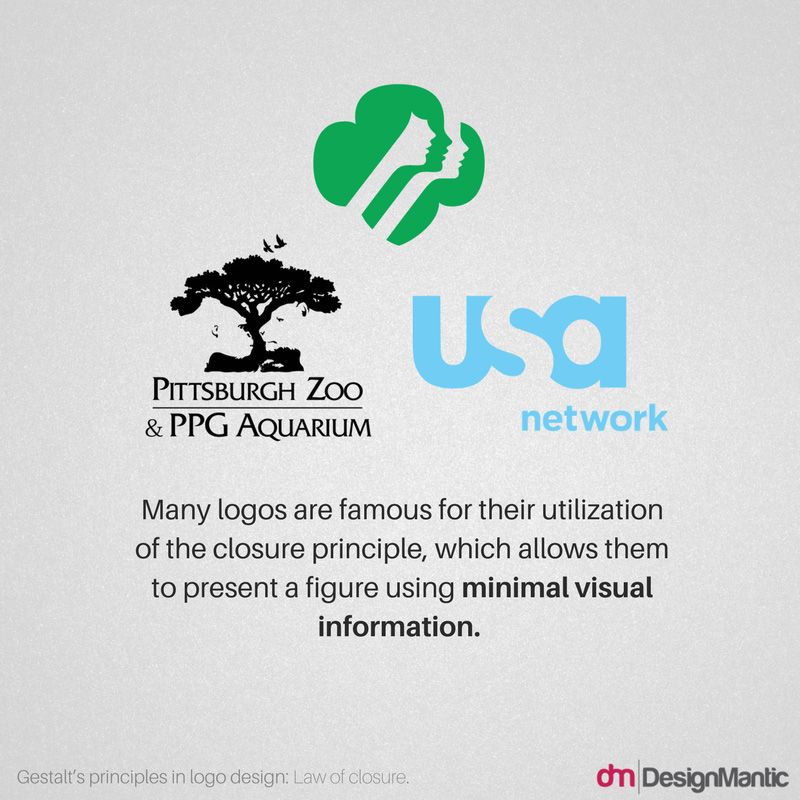 